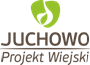 Projekt Wiejski Juchowo - Radacz - Kądzielna Fundacji im. Stanisława Karłowskiego prowadzony jest w wiejskiej okolicy, 20 km na zachód od Szczecinka. Na bazie wzorcowego, biodynamicznego gospodarstwa edukacyjno - badawczego (1.850 ha upraw polowych, 360 krów mlecznych) rozwijają się różne przedsięwzięcia, w tym: ukierunkowane pod kątem praktycznym badania naukowe dotyczące ulepszania rolnictwa ekologicznego, aktywizacja zawodowa i integracja społeczna osób niepełnosprawnych, pedagogika, edukacja i ochrona środowiska.  Na rzecz projektu pracuje  międzynarodowy zespół składający się z około 155 osób. Do wsparcia naszej kadry poszukujemy pracownika na stanowisku:KsięgowaOpis stanowiska:bieżąca weryfikacja dokumentów księgowych pod względem formalnym i rachunkowym,dekretowanie i księgowanie dokumentów księgowych jednostki zgodnie z obowiązującymi przepisami prawa oraz ustawą o rachunkowości, przepisami podatkowymi w zintegrowanym systemie księgowym Enova,dekretowanie i księgowanie wyciągów bankowych w zintegrowanym systemie księgowym, rozliczanie płatności kartą płatniczą w zintegrowanym systemie księgowym,ewidencja czynnych i biernych rozliczeń międzyokresowych kosztów w zintegrowanym systemie księgowym,prowadzenie i kontrola rozrachunków kontrahentów ( windykacja należności, analiza zobowiązań) w zintegrowanym systemie księgowym,sporządzanie faktur sprzedaży, not korygujących w zintegrowanym systemie księgowym,analiza i sprawdzanie rejestrów VAT do deklaracji,archiwizacja dokumentów księgowych,uczestniczenie w zamknięciu miesiąca,prowadzenie Zakładowego Funduszu Świadczeń Pracowniczych.Nasze wymagania:wykształcenie min. średnie ( mile widziane wyższe kierunkowe),mile widziane doświadczenie w prowadzeniu pełnej księgowości z wyłączeniem budżetowej,dobra znajomość przepisów ustaw podatkowych i rachunkowych,mile widziana znajomość języka niemieckiego lub angielskiego,mile widziana znajomość programu księgowego ENOVA lub innego zintegrowanego programu księgowego,dobra znajomość pakietu MS Officekomunikatywność, umiejętność pracy w grupie, solidność, dokładność,Oferujemy:interesującą i pełną wyzwań pracę z możliwością rozwoju;rozwój kompetencji zawodowych w kierunku księgowości,praca w systemie jednozmianowym ( 7:00-15:00),umowa o pracę na pełen etat, poprzedzającą umową na czas próbny 3 miesięczny,wynagrodzenie adekwatne do posiadanych kwalifikacji i wykonywanych obowiązków,samodzielne stanowisko pracy;pracę w międzynarodowym środowisku.Prosimy o przesłanie aplikacji ( CV+list motywacyjny) na adres: agnieszka.pacholczyk@juchowo.org lub pocztą:Fundacja Im Stanisława KarłowskiegoJuchowo 54A78-446 SilnowoTel. 94 375 23 49KLAUZULA INFORMACYJNA ZGODNA Z RODO DO STOSOWANIA 
W PRZYPADKU REKRUTACJIZgodnie z art. 13 Ogólnego rozporządzenia o ochronie danych osobowych z dnia 27 kwietnia 2016 r. (Dz. Urz. UE L 119 z 04.05.2016) informuję jak niżej:Administratorem Pani/Pana danych osobowych jest Fundacja Imienia Stanisława Karłowskiego z siedzibą w Juchowie (78-446 Silnowo), zwana dalej Administratorem, tel. (94) 375 38 21, e-mail: info@juchowo.org.Pani/Pana dane osobowe przetwarzane będą w celu rekrutacji / przyszłych rekrutacji *, na podstawie art. 6 ust. 1 lit. a Ogólnego rozporządzenia o ochronie danych osobowych 
z dnia 27 kwietnia 2016 r. oraz Kodeksu Pracy z dnia 26 czerwca 1974 r.Pani/Pana dane osobowe nie będą dalej przekazywane.Pani/Pana dane osobowe przechowywane będą przez okres aktualnej rekrutacji / aktualnej i przyszłych rekrutacji*. Przysługuje Pani/Panu prawo żądania od Administratora dostępu do danych osobowych, ich sprostowania, usunięcia lub ograniczenia przetwarzania jak również wniesienia skargi do organu nadzorczego - Prezesa Urzędu Ochrony Danych Osobowych oraz prawo do przenoszenia danych.Podanie przez Panią/Pana danych osobowych jest dobrowolne, jednakże odmowa podania danych osobowych może skutkować niemożnością lub odmową zawarcia umowy 
z Administratorem.*niewłaściwe skreślić---------------------------------------------------------------------------------------------------------------------------KLAUZULA ZGODY DO UMIESZCZENIA W CVZgodnie z art. 6 ust. 1 lit. a ogólnego rozporządzenia o ochronie danych osobowych z dnia 
27 kwietnia 2016 r. (Dz. Urz. UE L 119 z 04.05.2016) wyrażam zgodę na przetwarzanie danych osobowych zawartych w mojej ofercie pracy dla potrzeb aktualnej rekrutacji / aktualnej 
i przyszłych rekrutacji*.*niewłaściwe skreślić